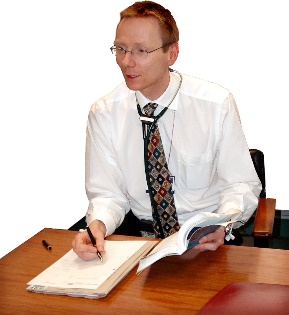 This fact sheet is about:General Practitioners (GPs)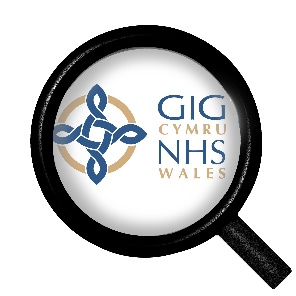 The Ombudsman can look at complaints about NHS treatment but not private healthcare.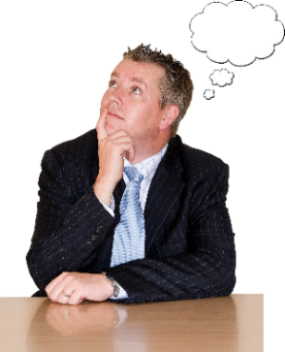 What do you do before you contact the Ombudsman?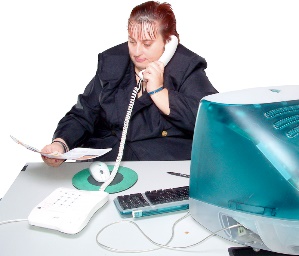 You should complain to the practice if your complaint is about a GP or someone who works there.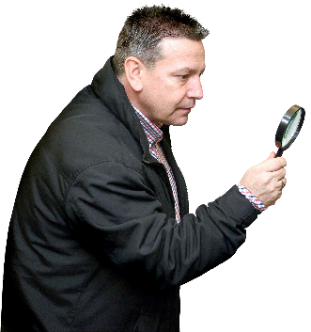 What can the Ombudsman do?We can look at: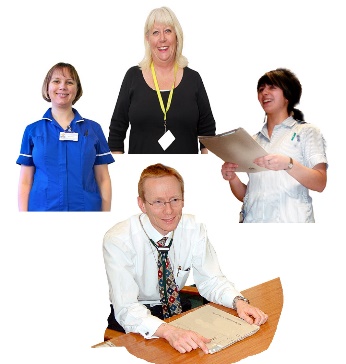 complaints about the quality of your care.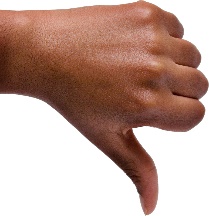 when GP services do not work how they should.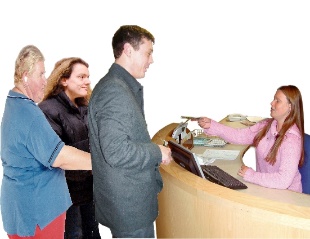 poor service from a GP surgery.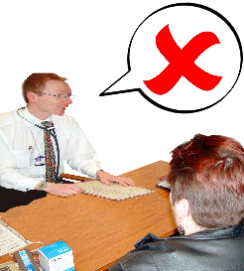 when you have been taken off the GP list.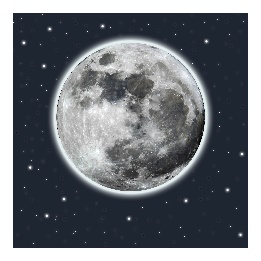 complaints about out of hours services.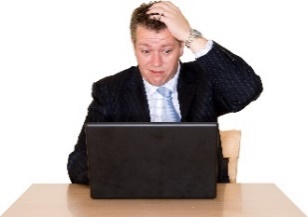 What can’t the Ombudsman do? We cannot: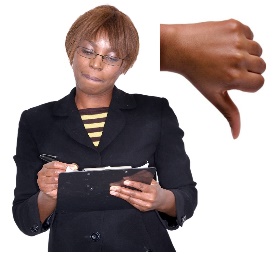 stop your GP working.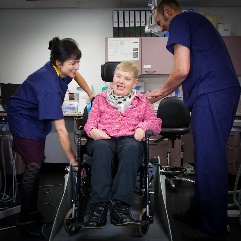 get involved in your treatment.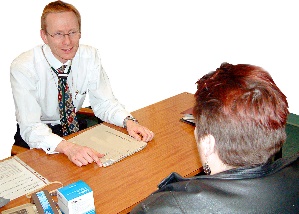 get you back on the GP list.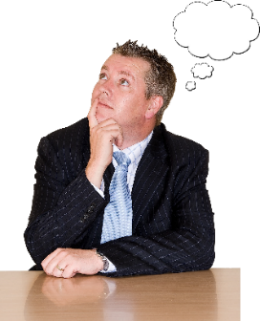 Things to think about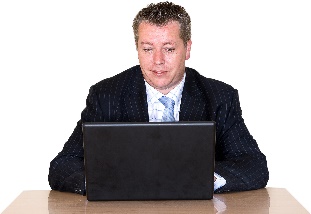 The Ombudsman will look at if the care was good enough when you were treated.  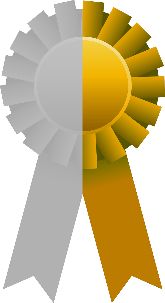 But he will not expect it to be perfect.The Ombudsman can tell the GP practice what we think it should do if we think it has done something wrong.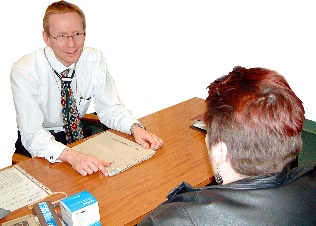 GPs can take you off their list if: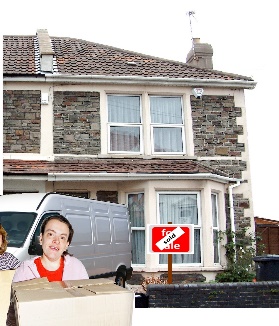 you move away. 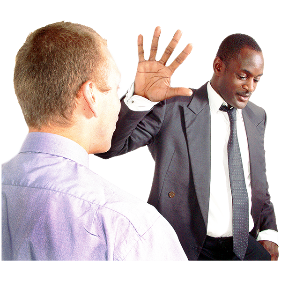 you do not get along.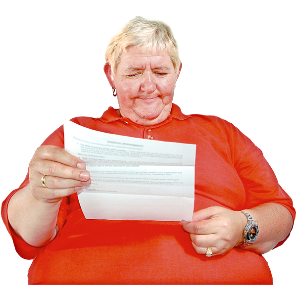 You should get a letter to say this might happen and why.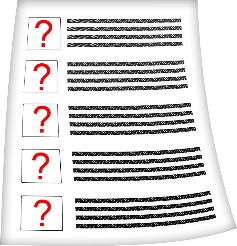 You should not be taken off a GP list for making a complaint.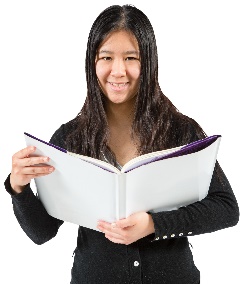 More information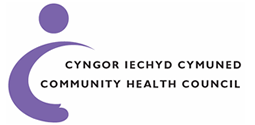 The Community Health Council (CHC) helps with complaints. Their helpline is on: 0845 6447814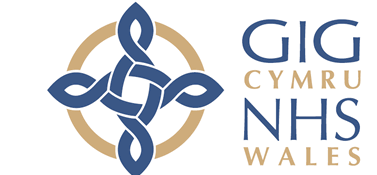 Your local Health Board may also help. www.wales.nhs.uk/ourservices/directory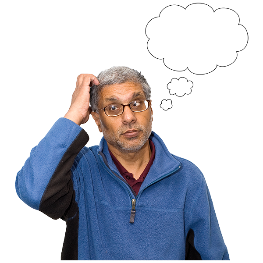 If you are still not sure if the Ombudsman can help, contact us.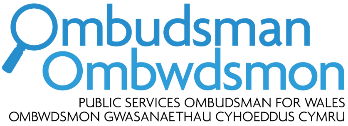 How to contact the Ombudsman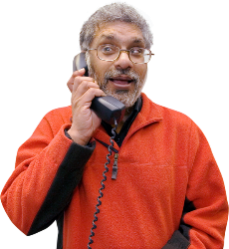 0300 790 0203ask@ombudsman.waleswww.ombudsman.wales 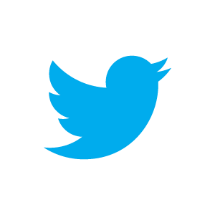 @OmbudsmanWales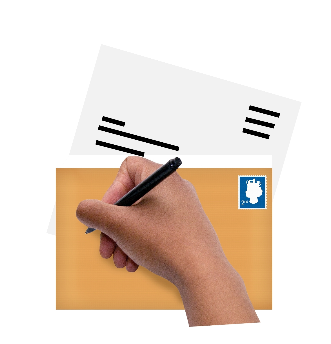 The Public Services Ombudsman for Wales1 Ffordd yr Hen GaePencoedCF35 5LJ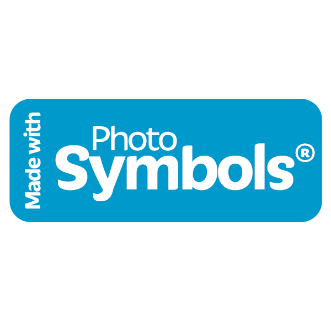 This easy read leaflet was prepared by Barod CIC using Photosymbols.